Załącznik nr 1 do Regulaminu KonkursuOFERTAna prowadzenie zajęć artystycznych, kulturalnych, edukacyjnych, ruchowych i ogólnorozwojowychw Wolskim Centrum Kultury w sezonie 2023/2024UWAGA: w przypadku składania ofert na więcej niż 1 zajęcia, formularz należy wypełnić  dla każdych zajęć oddzielnie.Oferuję realizację przedmiotu zamówienia za wynagrodzenie w wysokości ………..% (do wysokości 70%) uiszczonych przez uczestników w danym miesiącu wpłat netto. W przypadku wyższego wynagrodzenia procentowego niż 70% od wpływów netto, należy dołączyć uzasadnienie takiej stawki. Proponuję miesięczną opłatę za zajęcia od uczestnika w wysokości …............. netto + ……….…..VAT.Oświadczam, iż dysponuję niezbędnym wykształceniem, doświadczeniem i kwalifikacjami oraz załączam do niniejszej oferty dokumenty poświadczające wykształcenie kierunkowe, doświadczenie zawodowe (CV), referencje ……. szt. (podać liczbę) oraz inne, potwierdzające doświadczenie w prowadzeniu zajęć ……………………………….. i należyte ich wykonanie.Zobowiązuję się wykonać przedmiot zamówienia od dnia 11.09.2023 r. do 30.06.2024 r.Uważam się za związanego niniejszą ofertą 30 dni od upływu terminu składania ofert.W razie wybrania mojej oferty zobowiązuję się do podpisania umowy na warunkach określonych przez strony oraz w miejscu i terminie określonym przez Zamawiającego.Załącznikami do niniejszego formularza są:…………………………………….…….……………………………………….….…………………………………….…….…………………………………………..……………………………………….….…………………………………………..Osoba uprawniona do kontaktów z Zamawiającym:………………………………………………………………, nr. tel. ……………………….……………, e-mail: ……………….…………………………       (imię i nazwisko)………………………………., dnia ………………..……………                                              ………………………………………………… Podpis Wykonawcy lub Wykonawców bądź
upoważnionego przedstawiciela/Wykonawcy………………………………….(pieczęć z nazwą i adresem Wykonawcy)OŚWIADCZENIE WYKONAWCYOświadczam, że:Na podstawie przedstawionych mi informacji zawartych w zapytaniu ofertowym jestem w stanie zrealizować przedmiot zamówienia.2. Oświadczam, że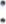 posiadam uprawnienia do wykonywania określonej działalności lub czynności, jeżeli przepisy prawa nakładają obowiązek ich posiadania;posiadam niezbędną wiedzę i doświadczenie oraz dysponuję odpowiednim potencjałem technicznym i osobami zdolnymi do wykonania zamówienia;znajduję się w sytuacji ekonomicznej i finansowej zapewniającej wykonanie zamówienia;nie otwarto w stosunku do mnie likwidacji i nie ogłosiłem upadłości;nie zalegam z uiszczeniem podatków, opłat lub składek na ubezpieczenia społeczne lub zdrowotne;nie jestem prawomocnie skazany za przestępstwo popełnione w związku z postępowaniem o udzielenie zamówienia;ponoszę odpowiedzialność za niewykonanie lub nienależycie wykonanie przedmiotu umowy w formie kar umownych;nie byłem karany/a za przestępstwo popełnione umyślnie oraz, że korzystam z pełni praw publicznych.………………………………., dnia ………………..……………                                              …………….……………………………………Imię i nazwisko oraz podpis
upoważnionego przedstawiciela WykonawcyKLAUZULA INFORMACYJNA DOTYCZĄCA PRZETWARZANIA DANYCH (Klauzula RODO)W związku z realizacją wymogów art. 13 ust. 1 i 2 Rozporządzenia Parlamentu Europejskiego i Rady (UE) 2016/679 z dnia 27 kwietnia 2016 r. w sprawie ochrony osób fizycznych w związku z przetwarzaniem danych osobowych i w sprawie swobodnego przepływu takich danych oraz uchylenia dyrektywy 95/46/WE (ogólne rozporządzenie o ochronie danych „RODO”), informujemy o zasadach przetwarzania Pani/Pana danych osobowych oraz o przysługujących Pani/Panu prawach z tym związanych.Administratorem Pana/Pani danych osobowych jest Wolskie Centrum Kultury z siedzibą w Warszawie przy ul. Obozowej 85 01-425 Warszawa tel. 22 632 31 91(96);Inspektorem ochrony danych osobowych w Wolskim Centrum Kultury jest Iwona Jędrzejewska, kontakt: 
iod@wck-wola.pl, tel. 609 018 434; Pani/Pana dane osobowe przetwarzane będą:na etapie postępowania o udzielnie zamówienia zgodnie z art. 6 ust. lit. c) RODO oraz przepisów ustawy z dnia 27 sierpnia 2009 r. o finansach publicznych na etapie zawierania umowy zgodnie z art. 6 ust. 1 lit. b) RODO w celu zawarcia i prawidłowego wykonania umowyW związku z przetwarzaniem danych w celach, o których mowa w pkt 3 odbiorcami Pani/Pana danych osobowych mogą być podmioty uprawnione na podstawie przepisów prawa lub umowy powierzenia przetwarzania danych. Zgodnie z przepisami prawa dane publikowane będą na stronie internetowej Biuletynu Informacji Publicznej Administratora,Pani/Pana dane osobowe będą przechowywane, przez czas wymagany przepisami prawa tj. realizacji postępowania o udzielnie zamówienia publicznego, a po tym czasie zgodnie z przepisami dotyczącymi archiwizacji,Pani/Pana dane osobowe nie będą podlegały zautomatyzowanym procesom podejmowania decyzji, w tym profilowaniu,Pani/Pana dane osobowe nie będą przekazywane do państwa trzeciego ani do organizacji międzynarodowej,Podanie danych jest obowiązkowe i jest wymogiem ustawowym. W przypadku niepodania danych nie będzie możliwy udział w postępowaniu o udzielenie zamówienia publicznego,Prawa osoby, której dane są przetwarzane W związku z przetwarzaniem Pani/Pana danych osobowych na podstawie art. 6 ust. 1 lit. c) przysługują Pani/Panu następujące prawa:prawo dostępu do treści swoich danych osobowych;prawo do żądania sprostowania (poprawienia) danych osobowych, prawo do ograniczenia przetwarzania z zastrzeżeniem przypadków, o których mowa w art. 18 ust. 2 RODO Imię i nazwisko, adres Oferenta/Nazwa firmy, adres, NIP:Telefon i mail:Tytuł proponowanych zajęć:Krótki opis zajęć na potrzeby informacji promocyjnej (max 1800 znaków)UCZESTNICY: wiek, ilość osób w grupie (minimalna i maksymalna) CZĘSTOTLIWOŚĆ ZAJĘĆ:(ile razy w tygodniu, weekendowe, raz w miesiącu, jednorazowe itp.)Preferowany dzień tygodnia/godzina/czas trwaniaWymogi dotyczące sali (np. niskie stoliki, dużo powierzchni do ruchu itp.)Prowadzenie bezpośrednie/pośrednie (Imię, nazwisko prowadzącego/prowadzących)